ZPI.271.39.2023                                                                                                                               Załącznik nr 1 Formularz ofertyFORMULARZ OFERTY W TRYBIE PODSTAWOWYM BEZ NEGOCJACJIDLA ZAMÓWIENIA:Dostawa sprzętu komputerowego i oprogramowania w ramach projektu „Cyfrowa gmina”Nr referencyjny nadany sprawie przez Zamawiającego: ZPI.271.39.20231. ZAMAWIAJĄCY:Gmina Zelów							tel.: (0-44) 634 10 00,  fax.: (0-44) 634 13 41reprezentowana przez					p. Tomasza Jachymka – Burmistrza Zelowa		  	Adres Urzędu Miejskiego:ul. Żeromskiego 2397-425 Zelówwojewództwo łódzkie2.WYKONAWCAPełna nazwa wykonawcy: ............................................................................................................................................................................................................................................................................................Adres (kod, miejscowość, ulica): ...............................................................................................................NIP:   ...........................................................Regon: ........................................................Tel/fax, ……………………………………………………e-mail: ........................................................Adres skrzynki ePUAP: ……………………………………………………………………………………………….…………………..……Osoba upoważniona do kontaktu z zamawiającym:  ………………………...........................(imię, nazwisko, tel. kontaktowy)Ja (my) niżej podpisany(i) oświadczam(y), że:Zapoznałem (zapoznaliśmy) się z treścią SWZ dla niniejszego zamówienia i nie wnoszę do niej uwag,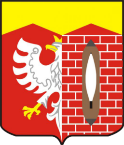 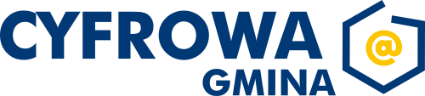 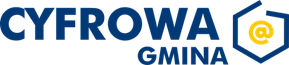 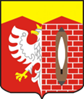 Gwarantuję (gwarantujemy) wykonanie całości niniejszego zamówienia zgodnie z treścią: SWZ, wyjaśnieniami do SWZ oraz jej modyfikacji,Celem porównania ofert Wykonawca złoży ofertę cenową wedle poniższej tabeli:CZĘŚĆ 1 *Jeżeli Wykonawca nie składa oferty na daną część zamówienia publicznego powinien przekreślić daną tabelę lub pozostawić ją niewypełnioną ** niepotrzebne skreślićUWAGA: Podane w tabeli wymagania należy traktować jako minimalne. Dopuszcza się składanie ofert na urządzenia lepsze, a przynajmniej równoważne pod każdym względem. Wykonawca powinien określić w opisie przedmiotu zamówienia – producenta urządzenia oraz nazwę oferowanego produktu i ewentualne inne cechy konieczne do jego jednoznacznego zidentyfikowania oraz wykazać, że oferowane przez niego urządzenia spełniają wymagania określone przez Zamawiającego. „termin realizacji zamówienia”: termin realizacji zamówienia do 14 dni - 40 pkt 		       TAK / NIE	 *termin realizacji zamówienia od 15 - 30 dni  – 0 pkt                 TAK / NIE	 *Zaznaczyć właściweCZĘŚĆ 2 *Jeżeli Wykonawca nie składa oferty na daną część zamówienia publicznego powinien przekreślić daną tabelę lub pozostawić ją niewypełnioną ** niepotrzebne skreślićUWAGA: Podane w tabeli wymagania należy traktować jako minimalne. Dopuszcza się składanie ofert na urządzenia lepsze, a przynajmniej równoważne pod każdym względem. Wykonawca powinien określić w opisie przedmiotu zamówienia – producenta urządzenia oraz nazwę oferowanego produktu i ewentualne inne cechy konieczne do jego jednoznacznego zidentyfikowania oraz wykazać, że oferowane przez niego urządzenia spełniają wymagania określone przez Zamawiającego.„termin realizacji zamówienia”: termin realizacji zamówienia do 14 dni - 40 pkt		   TAK / NIE	 * termin realizacji zamówienia od 15 - 30 dni  – 0 pkt            TAK / NIE	 *Zaznaczyć właściweCZĘŚĆ 3 *Jeżeli Wykonawca nie składa oferty na daną część zamówienia publicznego powinien przekreślić daną tabelę lub pozostawić ją niewypełnioną ** niepotrzebne skreślićUWAGA: Podane w tabeli wymagania należy traktować jako minimalne. Dopuszcza się składanie ofert na urządzenia lepsze, a przynajmniej równoważne pod każdym względem. Wykonawca powinien określić w opisie przedmiotu zamówienia – producenta urządzenia oraz nazwę oferowanego produktu i ewentualne inne cechy konieczne do jego jednoznacznego zidentyfikowania oraz wykazać, że oferowane przez niego urządzenia spełniają wymagania określone przez Zamawiającego.„termin realizacji zamówienia” termin realizacji zamówienia do 45 dni - 40 pkt                       TAK / NIE	 *termin realizacji zamówienia od 46 - 50 dni  – 0 pkt                TAK / NIE	 *Zaznaczyć właściweCena oferty obejmuje wszystkie koszty niezbędne do wykonania przedmiotu zamówienia oraz podatki obowiązujące na terenie Polski, w tym podatek VAT i została wyliczona w oparciu o opis podany w SWZ,  Oferowany termin wykonania niniejszego zamówienia dla:      Część I, II  – 30 dni od dnia podpisania umowy      Część III – 50 dni od dnia podpisania umowy Niniejsza oferta jest ważna przez 30 dni, Akceptuję(emy) bez zastrzeżeń wszystkie zapisy SWZ, Akceptuję(emy) warunki płatności zgodnie z zapisami projektu umowy, Akceptuję(emy) bez zastrzeżeń projekt umowy przedstawiony w Załączniku,W przypadku uznania mojej (naszej) oferty za najkorzystniejszą, umowę zobowiązuję(emy) się zawrzeć w miejscu i terminie jakie zostaną wskazane przez Zamawiającego,Składam(y) niniejszą ofertę [we własnym imieniu] / [jako Wykonawcy wspólnie ubiegający się o udzielenie zamówienia ] *Nie uczestniczę(ymy) jako Wykonawca w jakiejkolwiek innej ofercie złożonej w celu udzielenia niniejszego zamówienia, Oświadczam, że jestem (podkreślić odpowiednio jeżeli dotyczy): Mikro przedsiębiorcą  Małym przedsiębiorcą Średnim przedsiębiorcą Prowadzę jednoosobową działalność  Osobą fizyczna nie prowadzącą działalności  Wykonawcą z innych państw Unii Europejskiej, Wykonawcą z państw niebędących członkami Unii Europejskiej.Wskazane poniżej informacje zawarte w ofercie stanowią/nie stanowią* tajemnicę przedsiębiorstwa w rozumieniu przepisów o zwalczaniu nieuczciwej konkurencji i w związku z niniejszym nie mogą być one udostępniane, w szczególności innym uczestnikom postępowania: Wadium w kwocie  CZĘŚĆ I – 2.000,00 zł (słownie: dwa tysiące złotych 00/100)* CZĘŚĆ III   – 500,00 zł (słownie: pięćset złotych 00/100)*          zostało uiszczone w formie .....................................................................................................           Zwrotu wadium wniesionego w pieniądzu proszę dokonać na rachunek bankowy*(*jeśli dotyczy):            ....................................................................................…………………………………………..Oświadczam, że wypełniłem obowiązki informacyjne przewidziane w art. 13 lub art. 14 RODO1) wobec osób fizycznych, od których dane osobowe bezpośrednio lub pośrednio pozyskałem w celu ubiegania się o udzielenie zamówienia publicznego w niniejszym postępowaniu.*  1) rozporządzenie Parlamentu Europejskiego i Rady (UE) 2016/679 z dnia 27 kwietnia 2016 r. w sprawie ochrony osób fizycznych w związku z przetwarzaniem danych osobowych i w sprawie swobodnego przepływu takich danych oraz uchylenia dyrektywy 95/46/WE (ogólne rozporządzenie o ochronie danych) (Dz. Urz. UE L 119 z 04.05.2016)* W przypadku gdy wykonawca nie przekazuje danych osobowych innych niż bezpośrednio jego dotyczących lub zachodzi wyłączenie stosowania obowiązku informacyjnego, stosownie do art. 13 ust. 4 lub art. 14 ust. 5 RODO treści oświadczenia wykonawca nie składa (usunięcie treści oświadczenia np. przez jego wykreślenie).Część dostaw zamierzam/nie zamierzam* zlecić podwykonawcy ………………………………………………………………………………………………………………………………………………………………………………..          (wskazać nazwę podwykonawcy oraz zakres dostaw jeżeli jest znany) Oświadczam, że na zaoferowane produkty udzielam 36 miesięcznej gwarancji. Podpis(y): Ofertę składa się pod rygorem nieważności w formie elektronicznej lub w postaci elektronicznej opatrzonej podpisem zaufanym lub podpisem osobistym.…………………………………….                                      ……….……….………………………………………………………………..Miejscowość i  data 				                  Podpis(y) osoby(osób) upoważnionej(ych)             do podpisania niniejszej oferty w imieniu Wykonawcy(ów)             oraz pieczęć* niewłaściwe skreślić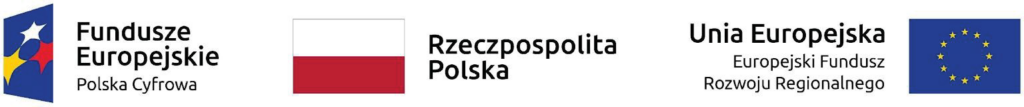 UPS: 1 szt.UPS: 1 szt.UPS: 1 szt.UPS: 1 szt.Obszar wymagańWymagania minimalneParametr oferowanyTak/NiePodać producenta, model i Part NumberTyp urządzeniaZasilacz awaryjny do zabezpieczenia zasilania w szafie serwerowejTechnologiaOn-LineTyp obudowyRACK max. 2U z szynami montażowymi dedykowanymi przez producenta do oferowanego modeluMoc pozorna3000VAMoc czynna2700WNapięcie wejścioweAC 220-240/380-415 VCzęstotliwość50/60 HzCzasy podtrzymaniaMin. 3,5 min przy pełnym obciążeniuMin. 11,4 min przy połowie obciążeniaRodzaje złącz wyjściowych zasilania:8 x zasilanie IEC 60320 C13 10 A2 x zasilanie IEC 60320 C19 16 APraca w sieciSNMPGniazda rozszerzeń1 (całkowity) / 1 (wolna) x SmartSlotWymiaryMax. 43,5 x 64 x 8,5 cmWagaMax. 115 kgDodatkiWyświetlacz LCD, kable zasilającyWarunki gwarancyjne, wsparcie techniczneCo najmniej trzyletnia gwarancja producenta Warunki gwarancyjne muszą wynikać z Part Number oferowanego produktu lub dołączonej opcji z podanym Part Numberem (celem weryfikacji poprawności złożonej oferty)Komputer PC z systemem operacyjnym i pakietem biurowym: 25 szt.Komputer PC z systemem operacyjnym i pakietem biurowym: 25 szt.Komputer PC z systemem operacyjnym i pakietem biurowym: 25 szt.Komputer PC z systemem operacyjnym i pakietem biurowym: 25 szt.Komputer PC z systemem operacyjnym i pakietem biurowym: 25 szt.Podać producenta, model i Part NumberParametr oferowany Tak/NieTyp urządzeniaKomputer stacjonarny odpowiedni dla użytkowania aplikacji biurowych, dostępu do Internetu oraz poczty elektronicznej.Komputer stacjonarny odpowiedni dla użytkowania aplikacji biurowych, dostępu do Internetu oraz poczty elektronicznej.WydajnośćProcesor wielordzeniowy, zaprojektowany do pracy w komputerach stacjonarnych, uzyskujący wynik co najmniej 13840 punktów w teście PassMark - CPU Mark według wyników opublikowanych na stronie http://www.cpubenchmark.net/cpu_list.php na dzień 29.08.2023 r.Procesor wielordzeniowy, zaprojektowany do pracy w komputerach stacjonarnych, uzyskujący wynik co najmniej 13840 punktów w teście PassMark - CPU Mark według wyników opublikowanych na stronie http://www.cpubenchmark.net/cpu_list.php na dzień 29.08.2023 r.Pamięć RAMZainstalowane co najmniej 16 GB DDR4, możliwość rozbudowy do co najmniej 32 GB, co najmniej jeden wolny slot na moduły pamięci.Zainstalowane co najmniej 16 GB DDR4, możliwość rozbudowy do co najmniej 32 GB, co najmniej jeden wolny slot na moduły pamięci.Pamięć masowaCo najmniej 512 GB NVMe SSD M.2.Obudowa musi umożliwiać montaż dodatkowego dysku 2.5” lub 3.5”.Co najmniej 512 GB NVMe SSD M.2.Obudowa musi umożliwiać montaż dodatkowego dysku 2.5” lub 3.5”.Karta graficznaZintegrowana lub dedykowana karta graficzna.Zintegrowana lub dedykowana karta graficzna.Wyposażenie multimedialneKarta dźwiękowa co najmniej dwukanałowa zintegrowana z płytą główną. Port słuchawek i mikrofonu na przednim panelu, dopuszcza się rozwiązanie typu combo (wspólny port słuchawkowo – mikrofonowy), na tylnym panelu co najmniej port audio line-out.Karta dźwiękowa co najmniej dwukanałowa zintegrowana z płytą główną. Port słuchawek i mikrofonu na przednim panelu, dopuszcza się rozwiązanie typu combo (wspólny port słuchawkowo – mikrofonowy), na tylnym panelu co najmniej port audio line-out.ObudowaTypu Tower Obudowa musi umożliwiać zastosowanie zabezpieczenia fizycznego w postaci linki metalowej oraz kłódki (oczko w obudowie do założenia kłódki). Każdy komputer powinien być oznaczony niepowtarzalnym numerem seryjnym umieszonym na obudowie i wpisanym na stałe w BIOS.Typu Tower Obudowa musi umożliwiać zastosowanie zabezpieczenia fizycznego w postaci linki metalowej oraz kłódki (oczko w obudowie do założenia kłódki). Każdy komputer powinien być oznaczony niepowtarzalnym numerem seryjnym umieszonym na obudowie i wpisanym na stałe w BIOS.ZasilaczZasilacz o mocy max. 200W pracujący w sieci 230V 50/60Hz prądu zmiennego i efektywności min. 82% przy obciążeniu zasilacza na poziomie 100%.Zasilacz o mocy max. 200W pracujący w sieci 230V 50/60Hz prądu zmiennego i efektywności min. 82% przy obciążeniu zasilacza na poziomie 100%.BezpieczeństwoUkład sprzętowy służący do tworzenia i zarządzania wygenerowanymi przez komputer kluczami szyfrowania. Zabezpieczenie to musi posiadać możliwość szyfrowania poufnych dokumentów przechowywanych na dysku twardym przy użyciu klucza sprzętowego.  Próba usunięcia dedykowanego układu musi prowadzić do uszkodzenia całej płyty głównej. Układ sprzętowy służący do tworzenia i zarządzania wygenerowanymi przez komputer kluczami szyfrowania. Zabezpieczenie to musi posiadać możliwość szyfrowania poufnych dokumentów przechowywanych na dysku twardym przy użyciu klucza sprzętowego.  Próba usunięcia dedykowanego układu musi prowadzić do uszkodzenia całej płyty głównej. BIOSBIOS producenta oferowanego komputera zgodny ze specyfikacją UEFI, pełna obsługa za pomocą klawiatury i myszy lub urządzenia wskazującego zintegrowanego w oferowanym urządzeniu. BIOS producenta oferowanego komputera zgodny ze specyfikacją UEFI, pełna obsługa za pomocą klawiatury i myszy lub urządzenia wskazującego zintegrowanego w oferowanym urządzeniu. DiagnostykaSystem diagnostyczny z interfejsem użytkownika dostępny z poziomu BIOS lub z poziomu menu boot, umożliwiający przetestowanie komponentów komputera. System diagnostyczny z interfejsem użytkownika dostępny z poziomu BIOS lub z poziomu menu boot, umożliwiający przetestowanie komponentów komputera. System operacyjnyZainstalowany system operacyjny w wersji odpowiedniej dla administracji samorządowej spełniający następujące wymagania (poprzez wbudowane mechanizmy, bez użycia dodatkowych aplikacji):Bezpłatne aktualizacje w ramach wersji systemu operacyjnego przez Internet z możliwością wyboru instalowanych poprawek (niezbędne aktualizacje, poprawki, biuletyny bezpieczeństwa muszą być dostarczane bez dodatkowych opłat);Możliwość dokonywania uaktualnień sterowników urządzeń przez Internet – witrynę producenta systemu;Internetowa aktualizacja zapewniona w języku polskim;Wbudowana zapora internetowa (firewall) dla ochrony połączeń internetowych; zintegrowana z systemem konsola do zarządzania ustawieniami zapory i regułami IP v4 i v6;Zlokalizowane w języku polskim, co najmniej następujące elementy: menu, odtwarzacz multimediów, pomoc, komunikaty systemowe;Wsparcie dla większości powszechnie używanych urządzeń peryferyjnych (drukarek, urządzeń sieciowych, standardów USB, Plug &Play, Wi-Fi);Funkcjonalność automatycznej zmiany domyślnej drukarki w zależności od sieci, do której podłączony jest komputer;Interfejs użytkownika działający w trybie graficznym z elementami 3D, zintegrowana z interfejsem użytkownika interaktywna część pulpitu służącą do uruchamiania aplikacji, które użytkownik może dowolnie wymieniać i pobrać ze strony producenta;Możliwość zdalnej automatycznej instalacji, konfiguracji, administrowania oraz aktualizowania systemu;Zabezpieczony hasłem hierarchiczny dostęp do systemu, konta i profile użytkowników zarządzane zdalnie; praca systemu w trybie ochrony kont użytkowników;Zintegrowany z systemem moduł wyszukiwania informacji (plików różnego typu) dostępny z kilku poziomów: poziom menu, poziom otwartego okna systemu operacyjnego; system wyszukiwania oparty na konfigurowalnym przez użytkownika module indeksacji zasobów lokalnych;Zintegrowane z systemem operacyjnym narzędzia zwalczające złośliwe oprogramowanie; aktualizacje dostępne u producenta nieodpłatnie bez ograniczeń czasowych;Funkcjonalność rozpoznawania mowy, pozwalającą na sterowanie komputerem głosowo, wraz z modułem „uczenia się” głosu użytkownika;Zintegrowany z systemem operacyjnym moduł synchronizacji komputera z urządzeniami zewnętrznymi;Wbudowany system pomocy w języku polskim;Możliwość przystosowania stanowiska dla osób niepełnosprawnych (np. słabo widzących);Możliwość zarządzania stacją roboczą poprzez polityki – przez politykę rozumiemy zestaw reguł definiujących lub ograniczających funkcjonalność systemu lub aplikacji;Wdrażanie IPSEC oparte na politykach – wdrażanie IPSEC oparte na zestawach reguł definiujących ustawienia zarządzanych w sposób centralny;Automatyczne występowanie i używanie (wystawianie) certyfikatów PKI X.509;Rozbudowane polityki bezpieczeństwa – polityki dla systemu operacyjnego i dla wskazanych aplikacji;Wbudowane narzędzia służące do administracji, do wykonywania kopii zapasowych polityk i ich odtwarzania oraz generowania raportów z ustawień polityk;Wsparcie dla Sun Java i .NET Framework 1.1 i 2.0 i 3.0 – możliwość uruchomienia aplikacji działających we wskazanych środowiskach;Wsparcie dla JScript i VBScript – możliwość uruchamiania interpretera poleceń;Zdalna pomoc i współdzielenie aplikacji – możliwość zdalnego przejęcia sesji za logowanego użytkownika celem rozwiązania problemu z komputerem;Rozwiązanie służące do automatycznego zbudowania obrazu systemu wraz z aplikacjami (obraz systemu służyć ma do automatycznego upowszechnienia systemu operacyjnego inicjowanego i wykonywanego w całości poprzez sieć komputerową);Rozwiązanie umożliwiające wdrożenie nowego obrazu poprzez zdalną instalację;Graficzne środowisko instalacji i konfiguracji;Transakcyjny system plików pozwalający na stosowanie przydziałów (ang. quota) na dysku dla użytkowników oraz zapewniający większą niezawodność i pozwalający tworzyć kopie zapasowe;Zarządzanie kontami użytkowników sieci oraz urządzeniami sieciowymi tj. drukarki, modemy, woluminy dyskowe, usługi katalogowe;Oprogramowanie dla tworzenia kopii zapasowych (backup); automatyczne wykonywanie kopii plików z możliwością automatycznego przywrócenia wersji wcześniejszej;Możliwość przywracania plików systemowych;System operacyjny musi posiadać funkcjonalność pozwalającą na identyfikację sieci komputerowych, do których jest podłączony, zapamiętywanie ustawień i przypisywanie do min. 3 kategorii bezpieczeństwa (z predefiniowanymi odpowiednio do kategorii ustawieniami zapory sieciowej, udostępniania plików itp.);Możliwość blokowania lub dopuszczania dowolnych urządzeń peryferyjnych za pomocą polityk grupowych (np. przy użyciu numerów identyfikacyjnych sprzętu);Klucz licencyjny zapisany trwale w BIOS, umożliwiać instalację systemu operacyjnego bez potrzeby ręcznego wpisywania klucza licencyjnego.Zainstalowany system operacyjny w wersji odpowiedniej dla administracji samorządowej spełniający następujące wymagania (poprzez wbudowane mechanizmy, bez użycia dodatkowych aplikacji):Bezpłatne aktualizacje w ramach wersji systemu operacyjnego przez Internet z możliwością wyboru instalowanych poprawek (niezbędne aktualizacje, poprawki, biuletyny bezpieczeństwa muszą być dostarczane bez dodatkowych opłat);Możliwość dokonywania uaktualnień sterowników urządzeń przez Internet – witrynę producenta systemu;Internetowa aktualizacja zapewniona w języku polskim;Wbudowana zapora internetowa (firewall) dla ochrony połączeń internetowych; zintegrowana z systemem konsola do zarządzania ustawieniami zapory i regułami IP v4 i v6;Zlokalizowane w języku polskim, co najmniej następujące elementy: menu, odtwarzacz multimediów, pomoc, komunikaty systemowe;Wsparcie dla większości powszechnie używanych urządzeń peryferyjnych (drukarek, urządzeń sieciowych, standardów USB, Plug &Play, Wi-Fi);Funkcjonalność automatycznej zmiany domyślnej drukarki w zależności od sieci, do której podłączony jest komputer;Interfejs użytkownika działający w trybie graficznym z elementami 3D, zintegrowana z interfejsem użytkownika interaktywna część pulpitu służącą do uruchamiania aplikacji, które użytkownik może dowolnie wymieniać i pobrać ze strony producenta;Możliwość zdalnej automatycznej instalacji, konfiguracji, administrowania oraz aktualizowania systemu;Zabezpieczony hasłem hierarchiczny dostęp do systemu, konta i profile użytkowników zarządzane zdalnie; praca systemu w trybie ochrony kont użytkowników;Zintegrowany z systemem moduł wyszukiwania informacji (plików różnego typu) dostępny z kilku poziomów: poziom menu, poziom otwartego okna systemu operacyjnego; system wyszukiwania oparty na konfigurowalnym przez użytkownika module indeksacji zasobów lokalnych;Zintegrowane z systemem operacyjnym narzędzia zwalczające złośliwe oprogramowanie; aktualizacje dostępne u producenta nieodpłatnie bez ograniczeń czasowych;Funkcjonalność rozpoznawania mowy, pozwalającą na sterowanie komputerem głosowo, wraz z modułem „uczenia się” głosu użytkownika;Zintegrowany z systemem operacyjnym moduł synchronizacji komputera z urządzeniami zewnętrznymi;Wbudowany system pomocy w języku polskim;Możliwość przystosowania stanowiska dla osób niepełnosprawnych (np. słabo widzących);Możliwość zarządzania stacją roboczą poprzez polityki – przez politykę rozumiemy zestaw reguł definiujących lub ograniczających funkcjonalność systemu lub aplikacji;Wdrażanie IPSEC oparte na politykach – wdrażanie IPSEC oparte na zestawach reguł definiujących ustawienia zarządzanych w sposób centralny;Automatyczne występowanie i używanie (wystawianie) certyfikatów PKI X.509;Rozbudowane polityki bezpieczeństwa – polityki dla systemu operacyjnego i dla wskazanych aplikacji;Wbudowane narzędzia służące do administracji, do wykonywania kopii zapasowych polityk i ich odtwarzania oraz generowania raportów z ustawień polityk;Wsparcie dla Sun Java i .NET Framework 1.1 i 2.0 i 3.0 – możliwość uruchomienia aplikacji działających we wskazanych środowiskach;Wsparcie dla JScript i VBScript – możliwość uruchamiania interpretera poleceń;Zdalna pomoc i współdzielenie aplikacji – możliwość zdalnego przejęcia sesji za logowanego użytkownika celem rozwiązania problemu z komputerem;Rozwiązanie służące do automatycznego zbudowania obrazu systemu wraz z aplikacjami (obraz systemu służyć ma do automatycznego upowszechnienia systemu operacyjnego inicjowanego i wykonywanego w całości poprzez sieć komputerową);Rozwiązanie umożliwiające wdrożenie nowego obrazu poprzez zdalną instalację;Graficzne środowisko instalacji i konfiguracji;Transakcyjny system plików pozwalający na stosowanie przydziałów (ang. quota) na dysku dla użytkowników oraz zapewniający większą niezawodność i pozwalający tworzyć kopie zapasowe;Zarządzanie kontami użytkowników sieci oraz urządzeniami sieciowymi tj. drukarki, modemy, woluminy dyskowe, usługi katalogowe;Oprogramowanie dla tworzenia kopii zapasowych (backup); automatyczne wykonywanie kopii plików z możliwością automatycznego przywrócenia wersji wcześniejszej;Możliwość przywracania plików systemowych;System operacyjny musi posiadać funkcjonalność pozwalającą na identyfikację sieci komputerowych, do których jest podłączony, zapamiętywanie ustawień i przypisywanie do min. 3 kategorii bezpieczeństwa (z predefiniowanymi odpowiednio do kategorii ustawieniami zapory sieciowej, udostępniania plików itp.);Możliwość blokowania lub dopuszczania dowolnych urządzeń peryferyjnych za pomocą polityk grupowych (np. przy użyciu numerów identyfikacyjnych sprzętu);Klucz licencyjny zapisany trwale w BIOS, umożliwiać instalację systemu operacyjnego bez potrzeby ręcznego wpisywania klucza licencyjnego.Oprogramowanie biuroweZawartość pakietuPakiet musi zawierać: edytor tekstów, arkusz kalkulacyjny, narzędzie do przygotowania i prowadzenia prezentacji, narzędzie do zarządzania informacją osobistą (pocztą elektroniczną, kalendarzem, kontaktami i zadaniami).Oprogramowanie biuroweWymagania ogólne dla pakietuWymagana pełna polska wersja językowa interfejsu użytkownika, w tym także systemu interaktywnej pomocy w języku polskim. Pakiet powinien mieć system aktualizacji darmowych poprawek bezpieczeństwa, przy czym komunikacja z użytkownikiem powinna odbywać się w języku polskim.Dostępność w Internecie na stronach producenta biuletynów technicznych, w tym opisów poprawek bezpieczeństwa, w języku polskim, a także telefonicznej pomocy technicznej producenta pakietu biurowego świadczonej w języku polskim w dni robocze w godzinach od 8 do 17 – cena połączenia nie większa niż cena połączenia lokalnego.Wymagany publicznie znany cykl życia przedstawiony przez producenta dotyczący rozwoju i wsparcia technicznego – w szczególności w zakresie bezpieczeństwa co najmniej 5 lat od daty zakupu.Możliwość dostosowania pakietu aplikacji biurowych do pracy dla osób niepełnosprawnych np. słabo widzących, zgodnie z wymogami Krajowych Ram Interoperacyjności (WCAG 2.0).Wymagane dostarczenie licencji odpowiedniej dla jednostek samorządu terytorialnego.Oprogramowanie biuroweEdytor teksuEdytor tekstu musi umożliwiać:  Edycję i formatowanie tekstu w języku polskim wraz z obsługą języka polskiego w zakresie sprawdzania pisowni i poprawności gramatycznej oraz funkcjonalnością słownika wyrazów bliskoznacznych i autokorekty. Wstawianie oraz formatowanie tabel. Wstawianie oraz formatowanie obiektów graficznych. Wstawianie wykresów i tabel z arkusza kalkulacyjnego (wliczając tabele przestawne).  Automatyczne numerowanie rozdziałów, punktów, akapitów, tabel i rysunków.  Automatyczne tworzenie spisów treści.  Formatowanie nagłówków i stopek stron.  Śledzenie i porównywanie zmian wprowadzonych przez użytkowników w dokumencie.  Nagrywanie, tworzenie i edycję makr automatyzujących wykonywanie czynności.  Określenie układu strony (pionowa/pozioma).  Wydruk dokumentów.  Wykonywanie korespondencji seryjnej bazując na danych adresowych pochodzących z arkusza kalkulacyjnego i z narzędzia do zarządzania informacją prywatną.  Zabezpieczenie dokumentów hasłem przed odczytem oraz przed wprowadzaniem modyfikacji. Wymagana jest dostępność do oferowanego edytora tekstu bezpłatnych narzędzi umożliwiających podpisanie podpisem elektronicznym pliku z zapisanym dokumentem przy pomocy certyfikatu kwalifikowanego zgodnie z wymaganiami obowiązującego w Polsce prawa.Oprogramowanie biuroweArkusz kalkulacyjnyArkusz kalkulacyjny musi umożliwiać:  Tworzenie raportów tabelarycznych. Tworzenie wykresów liniowych (wraz linią trendu), słupkowych, kołowych. Tworzenie arkuszy kalkulacyjnych zawierających teksty, dane liczbowe oraz formuły przeprowadzające operacje matematyczne, logiczne, tekstowe, statystyczne oraz operacje na danych finansowych i na miarach czasu.  Tworzenie raportów z zewnętrznych źródeł danych (inne arkusze kalkulacyjne, bazy danych zgodne z ODBC, pliki tekstowe, pliki XML, webservice). Obsługę kostek OLAP oraz tworzenie i edycję kwerend bazodanowych i webowych.  Narzędzia wspomagające analizę statystyczną i finansową, analizę wariantową i rozwiązywanie problemów optymalizacyjnych. Tworzenie raportów tabeli przestawnych umożliwiających dynamiczną zmianę wymiarów oraz wykresów bazujących na danych z tabeli przestawnych. Wyszukiwanie i zamianę danych. Wykonywanie analiz danych przy użyciu formatowania warunkowego. Nazywanie komórek arkusza i odwoływanie się w formułach po takiej nazwie. Nagrywanie, tworzenie i edycję makr automatyzujących wykonywanie czynności. Formatowanie czasu, daty i wartości finansowych z polskim formatem. Zapis wielu arkuszy kalkulacyjnych w jednym pliku.  Zabezpieczenie dokumentów hasłem przed odczytem oraz przed wprowadzaniem modyfikacji.Oprogramowanie biuroweNarzędzie do przygotowywania i prowadzenia prezentacjiNarzędzie do przygotowywania i prowadzenia prezentacji musi umożliwiać:  Przygotowywanie prezentacji multimedialnych, które mogą być prezentowanie przy użyciu projektora multimedialnego. Drukowanie w formacie umożliwiającym robienie notatek.Zapisanie jako prezentacja tylko do odczytu.  Nagrywanie narracji i dołączanie jej do prezentacji. Opatrywanie slajdów notatkami dla prezentera. Umieszczanie i formatowanie tekstów, obiektów graficznych, tabel, nagrań dźwiękowych i wideo. Umieszczanie tabel i wykresów pochodzących z arkusza kalkulacyjnego. Odświeżenie wykresu znajdującego się w prezentacji po zmianie danych w źródłowym arkuszu kalkulacyjnym. Możliwość tworzenia animacji obiektów i całych slajdów. Prowadzenie prezentacji w trybie prezentera, gdzie slajdy są widoczne na jednym monitorze lub projektorze, a na drugim widoczne są slajdy i notatki prezentera.Oprogramowanie biuroweNarzędzie do zarządzania informacją prywatnąNarzędzie do zarządzania informacją prywatną (pocztą elektroniczną, kalendarzem, kontaktami i zadaniami) musi umożliwiać:Pobieranie i wysyłanie poczty elektronicznej z serwera pocztowego.Przechowywanie wiadomości na serwerze lub w lokalnym pliku tworzonym z zastosowaniem efektywnej kompresji danych.Filtrowanie niechcianej poczty elektronicznej (SPAM) oraz określanie listy zablokowanych i bezpiecznych nadawców.Tworzenie katalogów, pozwalających katalogować pocztę elektroniczną. Automatyczne grupowanie poczty o tym samym tytule. Tworzenie reguł przenoszących automatycznie nową pocztę elektroniczną do określonych katalogów bazując na słowach zawartych w tytule, adresie nadawcy i odbiorcy. Oflagowanie poczty elektronicznej z określeniem terminu przypomnienia, oddzielnie dla nadawcy i adresatów.Mechanizm ustalania liczby wiadomości, które mają być synchronizowane lokalnie. Zarządzanie kalendarzem. Udostępnianie kalendarza innym użytkownikom z możliwością określania uprawnień użytkowników. Przeglądanie kalendarza innych użytkowników. Zapraszanie uczestników na spotkanie, co po ich akceptacji powoduje automatyczne wprowadzenie spotkania w ich kalendarzach. Zarządzanie listą zadań. Zlecanie zadań innym użytkownikom. Zarządzanie listą kontaktów. Udostępnianie listy kontaktów innym użytkownikom. Przeglądanie listy kontaktów innych użytkowników. Możliwość przesyłania kontaktów innym użytkowników.Wymagania dodatkoweWbudowane porty – co najmniej: 1 szt. DisplayPort lub 1 szt. HDMI 1 szt. VGACo najmniej 8 portów USB, w tym co najmniej 4 x USB 3.x typu A Co najmniej 4 porty USB muszą być dostępne na przednim panelu obudowy.Port audio typu combo (słuchawki/mikrofon) na przednim panelu obudowy.Port audio-out na tylnym panelu obudowy.Port RJ – 45.Wymagana ilość i rozmieszczenie (na zewnątrz obudowy komputera) wszystkich ww. portów nie może być osiągnięta w wyniku stosowania konwerterów, przejściówek lub przewodów połączeniowych itp. Zainstalowane porty nie mogą blokować instalacji kart rozszerzeń w złączach wymaganych w opisie płyty głównej.Karta sieciowa 10/100/1000 zintegrowana z płytą główną, wspierająca obsługę WoL (funkcja włączana przez użytkownika).Łączność : Wi-Fi 802.11a/b/g/n/ac; Bluetooth.Klawiatura USB w układzie polski programisty.Mysz USB z rolką (scroll). Nagrywarka DVD +/-RW o prędkości co najmniej 8x.Opakowanie musi być wykonane z materiałów podlegających powtórnemu przetworzeniu.Wbudowane porty – co najmniej: 1 szt. DisplayPort lub 1 szt. HDMI 1 szt. VGACo najmniej 8 portów USB, w tym co najmniej 4 x USB 3.x typu A Co najmniej 4 porty USB muszą być dostępne na przednim panelu obudowy.Port audio typu combo (słuchawki/mikrofon) na przednim panelu obudowy.Port audio-out na tylnym panelu obudowy.Port RJ – 45.Wymagana ilość i rozmieszczenie (na zewnątrz obudowy komputera) wszystkich ww. portów nie może być osiągnięta w wyniku stosowania konwerterów, przejściówek lub przewodów połączeniowych itp. Zainstalowane porty nie mogą blokować instalacji kart rozszerzeń w złączach wymaganych w opisie płyty głównej.Karta sieciowa 10/100/1000 zintegrowana z płytą główną, wspierająca obsługę WoL (funkcja włączana przez użytkownika).Łączność : Wi-Fi 802.11a/b/g/n/ac; Bluetooth.Klawiatura USB w układzie polski programisty.Mysz USB z rolką (scroll). Nagrywarka DVD +/-RW o prędkości co najmniej 8x.Opakowanie musi być wykonane z materiałów podlegających powtórnemu przetworzeniu.Warunki gwarancyjne, wsparcie techniczneCo najmniej trzyletnia gwarancja producenta, obejmująca wszystkie komponenty komputera. W przypadku awarii dysków twardych dysk pozostaje u Zamawiającego.Dedykowany portal techniczny producenta, umożliwiający Zamawiającemu zgłaszanie awarii.Możliwość sprawdzenia kompletnych danych o urządzeniu na witrynie internetowej prowadzonej przez producenta (automatyczna identyfikacja komputera, konfiguracja fabryczna, konfiguracja bieżąca, rodzaj gwarancji, data wygaśnięcia gwarancji, aktualizacje, diagnostyka, dedykowane oprogramowanie).Warunki gwarancyjne muszą wynikać z Part Number oferowanego produktu lub dołączonej opcji z podanym Part Numberem (celem weryfikacji poprawności złożonej oferty)Co najmniej trzyletnia gwarancja producenta, obejmująca wszystkie komponenty komputera. W przypadku awarii dysków twardych dysk pozostaje u Zamawiającego.Dedykowany portal techniczny producenta, umożliwiający Zamawiającemu zgłaszanie awarii.Możliwość sprawdzenia kompletnych danych o urządzeniu na witrynie internetowej prowadzonej przez producenta (automatyczna identyfikacja komputera, konfiguracja fabryczna, konfiguracja bieżąca, rodzaj gwarancji, data wygaśnięcia gwarancji, aktualizacje, diagnostyka, dedykowane oprogramowanie).Warunki gwarancyjne muszą wynikać z Part Number oferowanego produktu lub dołączonej opcji z podanym Part Numberem (celem weryfikacji poprawności złożonej oferty)Monitor: 25 szt.Monitor: 25 szt.Monitor: 25 szt.Monitor: 25 szt.Podać, producenta, model i Part NumberParametr oferowany Tak/NieMonitor Ekran o przekątnej co najmniej 23,8” z powłoką antyodblaskową (AG) Rozdzielczość natywna full HD (1080p) 1920 x 1080 Jasność: co najmniej 250 cd/m². Kontrast: co najmniej 3000:1 Kąty widzenia: co najmniej 178/178 Wbudowane głośniki stereo wbudowane lub dołączone oddzielnie Regulacja odchylenia ekranu Wbudowane porty: co najmniej HDMI, DVI, VGA Wymagany kabel umożliwiający podłączenie do komputera przez porty HDMI Czas reakcji, max. 4ms Standard VESA 	100 x 100 Co najmniej trzyletnia gwarancja producenta.UPS do komputera: 25 szt.UPS do komputera: 25 szt.UPS do komputera: 25 szt.UPS do komputera: 25 szt.Podać, producenta, model i Part NumberParametr oferowany Tak/NieTopologia UPSTechnologia line-interactiveMaksymalna możliwa do konfiguracji moc0,35 kVAMoc rzeczywista245 WCzas pracy przy obciążeniu 100%2.0 minCzas pracy przy obciążeniu 80%3.5 minCzas pracy przy obciążeniu 50%9.0 minPrzebieg falowySinusFrekwencja wyjściowa50/60 HzAutomatyczna regulacja napięcia (AVR)TakLiczba faz wejściowych1Liczba faz wyjściowych1Ochrona przed nagłym wzrostem napięciaTakFunkcje ochrony zasilaniaKrótkie spięcie, PrzeładowanieSłyszalny alarmTakTryby alarmu dźwiękowegoUsterka, Alarm niskiego stanu akumulatora, Alarm przeciążeniaIlość gniazd sieciowych2 x gniazdo siecioweTechnologia bateriiOłowiany (VRLA)Pojemność baterii5 AhLiczba baterii1Zimny startTakKolor produktuCzarnyStopień ochrony IPIP20Wymiary [G x S x W] (mm)252 x 84 x 158Waga3,8 kg Notebook z systemem operacyjnym i pakietem biurowym: 16 szt.Notebook z systemem operacyjnym i pakietem biurowym: 16 szt.Notebook z systemem operacyjnym i pakietem biurowym: 16 szt.Notebook z systemem operacyjnym i pakietem biurowym: 16 szt.Notebook z systemem operacyjnym i pakietem biurowym: 16 szt.Obszar wymagańWymagania minimalneWymagania minimalneParametr oferowany Tak/NiePodać producenta, model i Part NumberTyp urządzeniaKomputer mobilny odpowiedni dla użytkowania aplikacji biurowych, dostępu do Internetu oraz poczty elektronicznej.Komputer mobilny odpowiedni dla użytkowania aplikacji biurowych, dostępu do Internetu oraz poczty elektronicznej.EkranPrzekątna 15,6”, rozdzielczość co najmniej full HD (1920 x 1080), powłoka przeciwodblaskowa, jasność co najmniej 250 nitówPrzekątna 15,6”, rozdzielczość co najmniej full HD (1920 x 1080), powłoka przeciwodblaskowa, jasność co najmniej 250 nitówWydajnośćProcesor wielordzeniowy, zaprojektowany do pracy w komputerach przenośnych, uzyskujący wynik co najmniej 15 100 punktów w teście PassMark - CPU Mark według wyników procesorów publikowanych na stronie http://www.cpubenchmark.net/cpu_list.php na dzień 31.07.2023 r.Procesor wielordzeniowy, zaprojektowany do pracy w komputerach przenośnych, uzyskujący wynik co najmniej 15 100 punktów w teście PassMark - CPU Mark według wyników procesorów publikowanych na stronie http://www.cpubenchmark.net/cpu_list.php na dzień 31.07.2023 r.Pamięć RAMZainstalowane co najmniej 16 GB, możliwość rozbudowy do co najmniej 32 GB (2 sloty, 1 wolny)Zainstalowane co najmniej 16 GB, możliwość rozbudowy do co najmniej 32 GB (2 sloty, 1 wolny)Pamięć masowaCo najmniej 512GB SSD M.2.Co najmniej 512GB SSD M.2.Karta graficznaKarta graficzna zintegrowana.Karta graficzna zintegrowana.Karta sieciowaZintegrowana, 10/100/1000 (RJ-45) dostępna bezpośrednio z obudowy bez konieczności używania dodatkowych adapterów.Zintegrowana, 10/100/1000 (RJ-45) dostępna bezpośrednio z obudowy bez konieczności używania dodatkowych adapterów.MultimediaKarta dźwiękowa zintegrowana z płytą główną, wbudowane dwa głośniki stereo.Port audio typu combo (wspólne złącze obsługujące słuchawki i mikrofon).Wbudowana kamera co najmniej 720p z fizyczną wbudowaną przysłonąKarta dźwiękowa zintegrowana z płytą główną, wbudowane dwa głośniki stereo.Port audio typu combo (wspólne złącze obsługujące słuchawki i mikrofon).Wbudowana kamera co najmniej 720p z fizyczną wbudowaną przysłonąŁączność bezprzewodowaMin. Wi-Fi 6Bluetooth standardu co najmniej 5.3Min. Wi-Fi 6Bluetooth standardu co najmniej 5.3Bateria i zasilanieBateria 3 komorowa co najmniej 51 Whr. Zasilacz min 65WZasilacz dedykowany przez producenta.Bateria 3 komorowa co najmniej 51 Whr. Zasilacz min 65WZasilacz dedykowany przez producenta.WagaNie więcej niż 1,75 kg Nie więcej niż 1,75 kg ObudowaSzkielet obudowy i zawiasy notebooka wzmacniane. Standard MIL-STD 810H Szkielet obudowy i zawiasy notebooka wzmacniane. Standard MIL-STD 810H BIOSBIOS producenta oferowanego komputera zgodny ze specyfikacją UEFI, pełna obsługa za pomocą klawiatury i myszy lub urządzenia wskazującego zintegrowanego w oferowanym urządzeniu. BIOS producenta oferowanego komputera zgodny ze specyfikacją UEFI, pełna obsługa za pomocą klawiatury i myszy lub urządzenia wskazującego zintegrowanego w oferowanym urządzeniu. DiagnostykaSystem diagnostyczny z interfejsem użytkownika dostępny z poziomu BIOS lub z poziomu menu boot, umożliwiający przetestowanie komponentów komputera. System diagnostyczny z interfejsem użytkownika dostępny z poziomu BIOS lub z poziomu menu boot, umożliwiający przetestowanie komponentów komputera. BezpieczeństwoZintegrowany z płytą główną dedykowany układ sprzętowy służący do tworzenia i zarządzania wygenerowanymi przez komputer kluczami szyfrowania. Próba usunięcia układu musi powodować uszkodzenie płyty głównej. Zabezpieczenie to musi posiadać możliwość szyfrowania poufnych dokumentów przechowywanych na dysku twardym przy użyciu klucza sprzętowego. Weryfikacja wygenerowanych przez komputer kluczy szyfrowania musi odbywać się w dedykowanym chipsecie na płycie głównej.Zintegrowany z płytą główną dedykowany układ sprzętowy służący do tworzenia i zarządzania wygenerowanymi przez komputer kluczami szyfrowania. Próba usunięcia układu musi powodować uszkodzenie płyty głównej. Zabezpieczenie to musi posiadać możliwość szyfrowania poufnych dokumentów przechowywanych na dysku twardym przy użyciu klucza sprzętowego. Weryfikacja wygenerowanych przez komputer kluczy szyfrowania musi odbywać się w dedykowanym chipsecie na płycie głównej.System operacyjnyZainstalowany system operacyjny w wersji odpowiedniej dla administracji samorządowej spełniający następujące wymagania (poprzez wbudowane mechanizmy, bez użycia dodatkowych aplikacji):Bezpłatne aktualizacje w ramach wersji systemu operacyjnego przez Internet z możliwością wyboru instalowanych poprawek (niezbędne aktualizacje, poprawki, biuletyny bezpieczeństwa muszą być dostarczane bez dodatkowych opłat);Możliwość dokonywania uaktualnień sterowników urządzeń przez Internet – witrynę producenta systemu;Internetowa aktualizacja zapewniona w języku polskim;Wbudowana zapora internetowa (firewall) dla ochrony połączeń internetowych; zintegrowana z systemem konsola do zarządzania ustawieniami zapory i regułami IP v4 i v6;Zlokalizowane w języku polskim, co najmniej następujące elementy: menu, odtwarzacz multimediów, pomoc, komunikaty systemowe;Wsparcie dla większości powszechnie używanych urządzeń peryferyjnych (drukarek, urządzeń sieciowych, standardów USB, Plug &Play, Wi-Fi);Funkcjonalność automatycznej zmiany domyślnej drukarki w zależności od sieci, do której podłączony jest komputer;Interfejs użytkownika działający w trybie graficznym z elementami 3D, zintegrowana z interfejsem użytkownika interaktywna część pulpitu służącą do uruchamiania aplikacji, które użytkownik może dowolnie wymieniać i pobrać ze strony producenta;Możliwość zdalnej automatycznej instalacji, konfiguracji, administrowania oraz aktualizowania systemu;Zabezpieczony hasłem hierarchiczny dostęp do systemu, konta i profile użytkowników zarządzane zdalnie; praca systemu w trybie ochrony kont użytkowników;Zintegrowany z systemem moduł wyszukiwania informacji (plików różnego typu) dostępny z kilku poziomów: poziom menu, poziom otwartego okna systemu operacyjnego; system wyszukiwania oparty na konfigurowalnym przez użytkownika module indeksacji zasobów lokalnych;Zintegrowane z systemem operacyjnym narzędzia zwalczające złośliwe oprogramowanie; aktualizacje dostępne u producenta nieodpłatnie bez ograniczeń czasowych;Funkcjonalność rozpoznawania mowy, pozwalającą na sterowanie komputerem głosowo, wraz z modułem „uczenia się” głosu użytkownika;Zintegrowany z systemem operacyjnym moduł synchronizacji komputera z urządzeniami zewnętrznymi;Wbudowany system pomocy w języku polskim;Możliwość przystosowania stanowiska dla osób niepełnosprawnych (np. słabo widzących);Możliwość zarządzania stacją roboczą poprzez polityki – przez politykę rozumiemy zestaw reguł definiujących lub ograniczających funkcjonalność systemu lub aplikacji;Wdrażanie IPSEC oparte na politykach – wdrażanie IPSEC oparte na zestawach reguł definiujących ustawienia zarządzanych w sposób centralny;Automatyczne występowanie i używanie (wystawianie) certyfikatów PKI X.509;Rozbudowane polityki bezpieczeństwa – polityki dla systemu operacyjnego i dla wskazanych aplikacji;Wbudowane narzędzia służące do administracji, do wykonywania kopii zapasowych polityk i ich odtwarzania oraz generowania raportów z ustawień polityk;Wsparcie dla Sun Java i .NET Framework 1.1 i 2.0 i 3.0 – możliwość uruchomienia aplikacji działających we wskazanych środowiskach;Wsparcie dla JScript i VBScript – możliwość uruchamiania interpretera poleceń;Zdalna pomoc i współdzielenie aplikacji – możliwość zdalnego przejęcia sesji za logowanego użytkownika celem rozwiązania problemu z komputerem;Rozwiązanie służące do automatycznego zbudowania obrazu systemu wraz z aplikacjami (obraz systemu służyć ma do automatycznego upowszechnienia systemu operacyjnego inicjowanego i wykonywanego w całości poprzez sieć komputerową);Rozwiązanie umożliwiające wdrożenie nowego obrazu poprzez zdalną instalację;Graficzne środowisko instalacji i konfiguracji;Transakcyjny system plików pozwalający na stosowanie przydziałów (ang. quota) na dysku dla użytkowników oraz zapewniający większą niezawodność i pozwalający tworzyć kopie zapasowe;Zarządzanie kontami użytkowników sieci oraz urządzeniami sieciowymi tj. drukarki, modemy, woluminy dyskowe, usługi katalogowe;Oprogramowanie dla tworzenia kopii zapasowych (backup); automatyczne wykonywanie kopii plików z możliwością automatycznego przywrócenia wersji wcześniejszej;Możliwość przywracania plików systemowych; System operacyjny musi posiadać funkcjonalność pozwalającą na identyfikację sieci komputerowych, do których jest podłączony, zapamiętywanie ustawień i przypisywanie do min. 3 kategorii bezpieczeństwa (z predefiniowanymi odpowiednio do kategorii ustawieniami zapory sieciowej, udostępniania plików itp.);Możliwość blokowania lub dopuszczania dowolnych urządzeń peryferyjnych za pomocą polityk grupowych (np. przy użyciu numerów identyfikacyjnych sprzętu);Klucz licencyjny zapisany trwale w BIOS, umożliwiać instalację systemu operacyjnego bez potrzeby ręcznego wpisywania klucza licencyjnego.Zainstalowany system operacyjny w wersji odpowiedniej dla administracji samorządowej spełniający następujące wymagania (poprzez wbudowane mechanizmy, bez użycia dodatkowych aplikacji):Bezpłatne aktualizacje w ramach wersji systemu operacyjnego przez Internet z możliwością wyboru instalowanych poprawek (niezbędne aktualizacje, poprawki, biuletyny bezpieczeństwa muszą być dostarczane bez dodatkowych opłat);Możliwość dokonywania uaktualnień sterowników urządzeń przez Internet – witrynę producenta systemu;Internetowa aktualizacja zapewniona w języku polskim;Wbudowana zapora internetowa (firewall) dla ochrony połączeń internetowych; zintegrowana z systemem konsola do zarządzania ustawieniami zapory i regułami IP v4 i v6;Zlokalizowane w języku polskim, co najmniej następujące elementy: menu, odtwarzacz multimediów, pomoc, komunikaty systemowe;Wsparcie dla większości powszechnie używanych urządzeń peryferyjnych (drukarek, urządzeń sieciowych, standardów USB, Plug &Play, Wi-Fi);Funkcjonalność automatycznej zmiany domyślnej drukarki w zależności od sieci, do której podłączony jest komputer;Interfejs użytkownika działający w trybie graficznym z elementami 3D, zintegrowana z interfejsem użytkownika interaktywna część pulpitu służącą do uruchamiania aplikacji, które użytkownik może dowolnie wymieniać i pobrać ze strony producenta;Możliwość zdalnej automatycznej instalacji, konfiguracji, administrowania oraz aktualizowania systemu;Zabezpieczony hasłem hierarchiczny dostęp do systemu, konta i profile użytkowników zarządzane zdalnie; praca systemu w trybie ochrony kont użytkowników;Zintegrowany z systemem moduł wyszukiwania informacji (plików różnego typu) dostępny z kilku poziomów: poziom menu, poziom otwartego okna systemu operacyjnego; system wyszukiwania oparty na konfigurowalnym przez użytkownika module indeksacji zasobów lokalnych;Zintegrowane z systemem operacyjnym narzędzia zwalczające złośliwe oprogramowanie; aktualizacje dostępne u producenta nieodpłatnie bez ograniczeń czasowych;Funkcjonalność rozpoznawania mowy, pozwalającą na sterowanie komputerem głosowo, wraz z modułem „uczenia się” głosu użytkownika;Zintegrowany z systemem operacyjnym moduł synchronizacji komputera z urządzeniami zewnętrznymi;Wbudowany system pomocy w języku polskim;Możliwość przystosowania stanowiska dla osób niepełnosprawnych (np. słabo widzących);Możliwość zarządzania stacją roboczą poprzez polityki – przez politykę rozumiemy zestaw reguł definiujących lub ograniczających funkcjonalność systemu lub aplikacji;Wdrażanie IPSEC oparte na politykach – wdrażanie IPSEC oparte na zestawach reguł definiujących ustawienia zarządzanych w sposób centralny;Automatyczne występowanie i używanie (wystawianie) certyfikatów PKI X.509;Rozbudowane polityki bezpieczeństwa – polityki dla systemu operacyjnego i dla wskazanych aplikacji;Wbudowane narzędzia służące do administracji, do wykonywania kopii zapasowych polityk i ich odtwarzania oraz generowania raportów z ustawień polityk;Wsparcie dla Sun Java i .NET Framework 1.1 i 2.0 i 3.0 – możliwość uruchomienia aplikacji działających we wskazanych środowiskach;Wsparcie dla JScript i VBScript – możliwość uruchamiania interpretera poleceń;Zdalna pomoc i współdzielenie aplikacji – możliwość zdalnego przejęcia sesji za logowanego użytkownika celem rozwiązania problemu z komputerem;Rozwiązanie służące do automatycznego zbudowania obrazu systemu wraz z aplikacjami (obraz systemu służyć ma do automatycznego upowszechnienia systemu operacyjnego inicjowanego i wykonywanego w całości poprzez sieć komputerową);Rozwiązanie umożliwiające wdrożenie nowego obrazu poprzez zdalną instalację;Graficzne środowisko instalacji i konfiguracji;Transakcyjny system plików pozwalający na stosowanie przydziałów (ang. quota) na dysku dla użytkowników oraz zapewniający większą niezawodność i pozwalający tworzyć kopie zapasowe;Zarządzanie kontami użytkowników sieci oraz urządzeniami sieciowymi tj. drukarki, modemy, woluminy dyskowe, usługi katalogowe;Oprogramowanie dla tworzenia kopii zapasowych (backup); automatyczne wykonywanie kopii plików z możliwością automatycznego przywrócenia wersji wcześniejszej;Możliwość przywracania plików systemowych; System operacyjny musi posiadać funkcjonalność pozwalającą na identyfikację sieci komputerowych, do których jest podłączony, zapamiętywanie ustawień i przypisywanie do min. 3 kategorii bezpieczeństwa (z predefiniowanymi odpowiednio do kategorii ustawieniami zapory sieciowej, udostępniania plików itp.);Możliwość blokowania lub dopuszczania dowolnych urządzeń peryferyjnych za pomocą polityk grupowych (np. przy użyciu numerów identyfikacyjnych sprzętu);Klucz licencyjny zapisany trwale w BIOS, umożliwiać instalację systemu operacyjnego bez potrzeby ręcznego wpisywania klucza licencyjnego.Oprogramowanie biuroweZawartość pakietuPakiet musi zawierać: edytor tekstów, arkusz kalkulacyjny, narzędzie do przygotowania i prowadzenia prezentacji, narzędzie do zarządzania informacją osobistą (pocztą elektroniczną, kalendarzem, kontaktami i zadaniami).Oprogramowanie biuroweWymagania ogólne dla pakietuWymagana pełna polska wersja językowa interfejsu użytkownika, w tym także systemu interaktywnej pomocy w języku polskim. Pakiet powinien mieć system aktualizacji darmowych poprawek bezpieczeństwa, przy czym komunikacja z użytkownikiem powinna odbywać się w języku polskim.Dostępność w Internecie na stronach producenta biuletynów technicznych, w tym opisów poprawek bezpieczeństwa, w języku polskim, a także telefonicznej pomocy technicznej producenta pakietu biurowego świadczonej w języku polskim w dni robocze w godzinach od 8 do 17 – cena połączenia nie większa niż cena połączenia lokalnego.Wymagany publicznie znany cykl życia przedstawiony przez producenta dotyczący rozwoju i wsparcia technicznego – w szczególności w zakresie bezpieczeństwa co najmniej 5 lat od daty zakupu.Możliwość dostosowania pakietu aplikacji biurowych do pracy dla osób niepełnosprawnych np. słabo widzących, zgodnie z wymogami Krajowych Ram Interoperacyjności (WCAG 2.0).Wymagane dostarczenie licencji odpowiedniej dla jednostek samorządu terytorialnego.Oprogramowanie biuroweEdytor teksuEdytor tekstu musi umożliwiać:  Edycję i formatowanie tekstu w języku polskim wraz z obsługą języka polskiego w zakresie sprawdzania pisowni i poprawności gramatycznej oraz funkcjonalnością słownika wyrazów bliskoznacznych i autokorekty. Wstawianie oraz formatowanie tabel. Wstawianie oraz formatowanie obiektów graficznych. Wstawianie wykresów i tabel z arkusza kalkulacyjnego (wliczając tabele przestawne).  Automatyczne numerowanie rozdziałów, punktów, akapitów, tabel i rysunków.  Automatyczne tworzenie spisów treści.  Formatowanie nagłówków i stopek stron.  Śledzenie i porównywanie zmian wprowadzonych przez użytkowników w dokumencie.  Nagrywanie, tworzenie i edycję makr automatyzujących wykonywanie czynności.  Określenie układu strony (pionowa/pozioma).  Wydruk dokumentów.  Wykonywanie korespondencji seryjnej bazując na danych adresowych pochodzących z arkusza kalkulacyjnego i z narzędzia do zarządzania informacją prywatną.  Zabezpieczenie dokumentów hasłem przed odczytem oraz przed wprowadzaniem modyfikacji. Wymagana jest dostępność do oferowanego edytora tekstu bezpłatnych narzędzi umożliwiających podpisanie podpisem elektronicznym pliku z zapisanym dokumentem przy pomocy certyfikatu kwalifikowanego zgodnie z wymaganiami obowiązującego w Polsce prawa.Oprogramowanie biuroweArkusz kalkulacyjnyArkusz kalkulacyjny musi umożliwiać:  Tworzenie raportów tabelarycznych. Tworzenie wykresów liniowych (wraz linią trendu), słupkowych, kołowych. Tworzenie arkuszy kalkulacyjnych zawierających teksty, dane liczbowe oraz formuły przeprowadzające operacje matematyczne, logiczne, tekstowe, statystyczne oraz operacje na danych finansowych i na miarach czasu.  Tworzenie raportów z zewnętrznych źródeł danych (inne arkusze kalkulacyjne, bazy danych zgodne z ODBC, pliki tekstowe, pliki XML, webservice). Obsługę kostek OLAP oraz tworzenie i edycję kwerend bazodanowych i webowych.  Narzędzia wspomagające analizę statystyczną i finansową, analizę wariantową i rozwiązywanie problemów optymalizacyjnych. Tworzenie raportów tabeli przestawnych umożliwiających dynamiczną zmianę wymiarów oraz wykresów bazujących na danych z tabeli przestawnych. Wyszukiwanie i zamianę danych. Wykonywanie analiz danych przy użyciu formatowania warunkowego. Nazywanie komórek arkusza i odwoływanie się w formułach po takiej nazwie. Nagrywanie, tworzenie i edycję makr automatyzujących wykonywanie czynności. Formatowanie czasu, daty i wartości finansowych z polskim formatem. Zapis wielu arkuszy kalkulacyjnych w jednym pliku.  Zabezpieczenie dokumentów hasłem przed odczytem oraz przed wprowadzaniem modyfikacji.Oprogramowanie biuroweNarzędzie do przygotowywania i prowadzenia prezentacjiNarzędzie do przygotowywania i prowadzenia prezentacji musi umożliwiać:  Przygotowywanie prezentacji multimedialnych, które mogą być prezentowanie przy użyciu projektora multimedialnego. Drukowanie w formacie umożliwiającym robienie notatek. Zapisanie jako prezentacja tylko do odczytu.  Nagrywanie narracji i dołączanie jej do prezentacji. Opatrywanie slajdów notatkami dla prezentera. Umieszczanie i formatowanie tekstów, obiektów graficznych, tabel, nagrań dźwiękowych i wideo. Umieszczanie tabel i wykresów pochodzących z arkusza kalkulacyjnego. Odświeżenie wykresu znajdującego się w prezentacji po zmianie danych w źródłowym arkuszu kalkulacyjnym. Możliwość tworzenia animacji obiektów i całych slajdów. Prowadzenie prezentacji w trybie prezentera, gdzie slajdy są widoczne na jednym monitorze lub projektorze, a na drugim widoczne są slajdy i notatki prezentera.Oprogramowanie biuroweNarzędzie do zarządzania informacją prywatnąNarzędzie do zarządzania informacją prywatną (pocztą elektroniczną, kalendarzem, kontaktami i zadaniami) musi umożliwiać: Pobieranie i wysyłanie poczty elektronicznej z serwera pocztowego. Przechowywanie wiadomości na serwerze lub w lokalnym pliku tworzonym z zastosowaniem efektywnej kompresji danych. Filtrowanie niechcianej poczty elektronicznej (SPAM) oraz określanie listy zablokowanych i bezpiecznych nadawców. Tworzenie katalogów, pozwalających katalogować pocztę elektroniczną. Automatyczne grupowanie poczty o tym samym tytule. Tworzenie reguł przenoszących automatycznie nową pocztę elektroniczną do określonych katalogów bazując na słowach zawartych w tytule, adresie nadawcy i odbiorcy. Oflagowanie poczty elektronicznej z określeniem terminu przypomnienia, oddzielnie dla nadawcy i adresatów. Mechanizm ustalania liczby wiadomości, które mają być synchronizowane lokalnie. Zarządzanie kalendarzem. Udostępnianie kalendarza innym użytkownikom z możliwością określania uprawnień użytkowników. Przeglądanie kalendarza innych użytkowników. Zapraszanie uczestników na spotkanie, co po ich akceptacji powoduje automatyczne wprowadzenie spotkania w ich kalendarzach. Zarządzanie listą zadań. Zlecanie zadań innym użytkownikom. Zarządzanie listą kontaktów. Udostępnianie listy kontaktów innym użytkownikom. Przeglądanie listy kontaktów innych użytkowników. Możliwość przesyłania kontaktów innym użytkowników.KlawiaturaKlawiatura z wydzieloną częścią numeryczną. Touchpad wbudowanyKlawiatura z wydzieloną częścią numeryczną. Touchpad wbudowanyPorty i złączaWbudowane porty i złącza – co najmniej: 1 szt. HDMI,1 szt. RJ-45, 4 szt. USB (w tym co najmniej 1 szt. USB 3.1 Gen 1 i 1 szt. USB-C 3.2 Gen 1),złącze linki zabezpieczającejCzytnik linii papilarnychWbudowane porty i złącza – co najmniej: 1 szt. HDMI,1 szt. RJ-45, 4 szt. USB (w tym co najmniej 1 szt. USB 3.1 Gen 1 i 1 szt. USB-C 3.2 Gen 1),złącze linki zabezpieczającejCzytnik linii papilarnychWarunki gwarancyjne, wsparcie techniczneCo najmniej trzyletnia gwarancja producenta obejmująca wszystkie komponenty komputera. Dedykowany portal techniczny producenta, umożliwiający Zamawiającemu zgłaszanie awarii.Możliwość sprawdzenia kompletnych danych o urządzeniu na witrynie internetowej prowadzonej przez producenta (automatyczna identyfikacja komputera, konfiguracja fabryczna, konfiguracja bieżąca, rodzaj gwarancji, data wygaśnięcia gwarancji, aktualizacje, diagnostyka, dedykowane oprogramowanie).Warunki gwarancyjne muszą wynikać z Part Numberu oferowanego produktu lub dołączonej opcji z podanym Part Numberem (celem weryfikacji poprawności złożonej oferty)Co najmniej trzyletnia gwarancja producenta obejmująca wszystkie komponenty komputera. Dedykowany portal techniczny producenta, umożliwiający Zamawiającemu zgłaszanie awarii.Możliwość sprawdzenia kompletnych danych o urządzeniu na witrynie internetowej prowadzonej przez producenta (automatyczna identyfikacja komputera, konfiguracja fabryczna, konfiguracja bieżąca, rodzaj gwarancji, data wygaśnięcia gwarancji, aktualizacje, diagnostyka, dedykowane oprogramowanie).Warunki gwarancyjne muszą wynikać z Part Numberu oferowanego produktu lub dołączonej opcji z podanym Part Numberem (celem weryfikacji poprawności złożonej oferty)Urządzenie wielofunkcyjne laserowe mono: 6 szt.Urządzenie wielofunkcyjne laserowe mono: 6 szt.Urządzenie wielofunkcyjne laserowe mono: 6 szt.Podać producenta, model i Part NumberParametr oferowany Tak/NieNAZWA PARAMETRUWYMAGANIA MINIMALNETechnologia drukutechnologia laserowa, druk monochromatycznyWymagana funkcjonalnośćdrukowanie, kopiowanie, skanowanieFormat kopii i oryginałuA6-A4Prędkość drukuMin. 40 stron A4 / min.Rozdzielczość kopiowania600x600 dpi Dostępne rozdzielczości drukowania600x600 dpi,1200 dpiCzas wydruku pierwszej stronyMaks. 6,5 sekundyCzas nagrzewaniaMaks. 18 sekundKopiowanie wielokrotne1- 999 kopiiPamięć RAM / procesormin. 512MB / Procesor min. 800 MHzZoom25-400% Pojemność wejściowa100 kartkowy podajnik wielofunkcyjnyKaseta uniwersalna na 250 arkuszyPojemność wyjściowaMaksymalnie 150 arkuszy wydrukiem do dołu z czujnikiem przepełnieniaEmulacjePCL 6 (PCL 5e/PCL-XL), PostScript 3 (KPDL 3), bezpośrednie drukowanie PDF, XPS/OpenXPSInterfejsyUSB 2.0 (Hi-Speed), USB Host (High Speed), 10 Base-T/100 Base-TX/1000 Base-T, gniazdo karty SD/SDHCDrukowanie dwustronneTakMateriały eksploatacyjneBęben wystarczający na min. 100 000 wydrukówGwarancja  i rękojmia Co najmniej 36 miesięcy; 36 miesięcy gwarancji producenta w trybie NBD. Zapewniona konserwacja w okresie gwarancyjnym o ile jest to wymagane do utrzymania gwarancjiWymagania dodatkoweSerwis musi posiadać ISO 9001:2008 na świadczenie usług serwisowych oraz posiadać autoryzację producenta urządzenia wielofunkcyjnego - dokumenty potwierdzające dołączyć do ofertyWymagania dodatkoweCertyfikat ISO 9001:2008 lub nowsze producenta oferowanego sprzętu - dokument potwierdzający załączyć do ofertyWymagania dodatkoweCertyfikat ISO 14001:2004 lub nowsze producenta oferowanego sprzętu - dokument potwierdzający załączyć do ofertyL.P.Przedmiot zamówieniaIlośćCena jednostkowa nettoWartość netto(cena jednostkowa x ilość)123451.UPS1     ,      zł     ,      zł2.Komputer PC z systemem operacyjnym i pakietem biurowym25     ,      zł     ,      zł3.Monitor25     ,      zł     ,      zł4.UPS do komputera25     ,      zł     ,      zł5.Notebook z systemem operacyjnym i pakietem biurowym16     ,      zł     ,      zł6.Urządzenie wielofunkcyjne laserowe mono6     ,      zł     ,      złWartość VAT (23%):Wartość VAT (23%):Wartość VAT (23%):Wartość VAT (23%):     ,      złCena ogółem brutto(wartość netto + wartość vat):Cena ogółem brutto(wartość netto + wartość vat):Cena ogółem brutto(wartość netto + wartość vat):Cena ogółem brutto(wartość netto + wartość vat):     ,      złCzytnik kodów kreskowych – 1 szt.Czytnik kodów kreskowych – 1 szt.Czytnik kodów kreskowych – 1 szt.Obszar wymagańWymagania minimalneParametr oferowany
Tak/NiePodać, producenta, model i Part NumberObsługiwane kody kreskoweWszystkie standardowe 1D oraz 2DDostępne Interfejsy  USB, RS232Typ skanera 2D imager (biała dioda LED), bezprzewodowySygnalizacja odczytuŚwietlna i dźwiękowa z regulacją głośności/tonu  Odporność na upadki  Do 1,8 m (skaner) do min. 1,0 baza  OprogramowanieOprogramowania do konfigurowania czytnika  Żywotność baterii Min. 12 godzin ciągłej pracy na naładowanej baterii Wymagane wyposażenie:Czytnik, baza prezentacyjno-ładująca (możliwość skanowania kodów podczas gdy czytnik jest w bazie i się ładuje), kabel, zasilaczNorma IPMin. IP54Gwarancja24 miesiące producentaDostępne Interfejsy  USB, RS232Typ skanera 2D imager (biała dioda LED), bezprzewodowySygnalizacja odczytuŚwietlna i dźwiękowa z regulacją głośności/tonu  Skaner dokumentów A4 – 1 szt.Skaner dokumentów A4 – 1 szt.Skaner dokumentów A4 – 1 szt.Obszar wymagańWymagania minimalneParametr oferowany
Tak/NiePodać, producenta, model i Part NumberTyp skaneraSkaner z automatycznym podajnikiem dokumentów ADF, fabrycznie przystosowany do ewentualnej późniejszej integracji z dedykowanym modułem skanowania płaskiego formatu A4 i A3Tryb skanowaniaSkanowanie dwustronne jednoprzebiegowe (duplex); kolor/skala szarości/monochromatycznyPrzeznaczenie urządzeniaSkanowanie dokumentów o różnych formatach i gramaturach bez konieczności ich wcześniejszej segregacji.Skanowanie kodów kreskowychtyp:  Interleaved 2 of 5, Code 3 of 9, Code 128, Codabar, UPC-A, UPC-E, EAN-13, EAN-8, PDF417, QR CodeFormat skanowanych dokumentówADF: A4, A5,A6,A7,B4,B5,B6,B7 i mniejszeIlość układów optycznych2Element światłoczuły dla ADFCISWydajność dzienna9 000 stronPrędkość skanowania dla 300 DPI tryb cz&b, skala szarości, kolorMinimum 60 arkuszy/min, minimum 120 obrazów/minRozdzielczość optyczna600 DPIRozdzielczość wyjściowa100-1200 DPIPanel kontrolny skaneraKolorowy i dodytkowy panel LCD, z polskim interfejsem użytkownika o przekątnej co najmniej  3,5 cala z możliwością predefiniowania profili skanowania, ich indywidualnego opisu i uruchamiania z poziomu skanera.Automatyczny podajnik dokumentów80 arkuszy A4 o gramaturze 80g/m2.Tryb skanowania kopertUrządzenie musi umożliwiać skanowanie kopert A4 i mniejszych przy użyciu ADF za pomocą prostej ścieżki prowadzenia papieru z interaktywnym przywracaniem pobrania wielu arkuszy.Poprawa jakości skanowanych dokumentów dla sterownika TWAIN oraz ISISLikwidacja przekosu, automatyczne rozpoznawanie wielkości i rozmiaru dokumentu, usuwanie kolorów; skanowanie dwustrumieniowe kolor i czarno-biały za jednym przebiegiem; interaktywna regulacja koloru, regulacja jasności i kontrastu, automatyczna rotacja dokumentu, automatyczne wykrywanie koloru, inteligentne wygładzanie koloru tła, inteligentne wypełnienie krawędzi obrazu, scalanie obrazów, wykrywanie pustych stron na podstawie procentowej zawartości oraz rozmiarze pliku, filtrowanie smug, filtr ostrości, fizyczne/mechaniczne układanie dokumentów do krawędzi (likwidacja przekosu).Format plik wyjściowegotiff, jpg, bmp, pdf, pdf przeszukiwalny do j. polskiego, doc,xls oraz rtf do j. polskiego,xml,txt,csv.Format pliku indeksowegoMożliwość generowania pliku xml lub csv  -  zawierającego informację na temat wartości odczytanego kodu kreskowego np.Interleaved 2 of 5, Code 3 of 9, Code 128, Codabar, UPC-A, UPC-E, EAN-13, EAN-8, PDF417, QR code.Wsparcie dla sterownikówTWAIN oraz ISIS.Interfejs komunikacyjny z PCUSB 3.1 lub szybszy, LAN wbudowany w urządzenie, WIFIZakres gramatury skanowanych dokumentów dla ADFOd 28g/m2 do 433g/m2Ochrona dokumentów przed zniszczeniem oparta na dedykowanym czujniku akustycznym rozpoznającym dźwięki uszkodzeń papieruTak - z możliwością ustawienia stopnia czułości z poziomu sterownika (TWAIN oraz ISIS)Czujnik podwójnych pobrań dokumentów ultrasonic.UltrasonicWsparcie producenta dla skanowania karttakAplikacja do odczytu kodów kreskowychtakWspierane systemy operacyjneWindows 8.1 (wersja 32-bitowa i 64-bitowa), Windows 10 (wersja 32-bitowa i 64-bitowa), Windows Server 2012 x64, Windows Server 2016 x64.Gwarancja36 miesięcy NBDWagado 3,5kgPobór mocyTryb pracy do 36W, do 3W w trybie uśpienia.Deklaracja zgodnościUrządzenie musi posiadać oznakowanie CE.Ochrona środowiskaOferowany sprzęt musi spełniać wymogi specyfikacji technicznej Energy Star i posiadać oznaczenie znakiem  usługowym ENERGY STAR lub spełniać kryteria efektywności energetycznej co najmniej równoważne  z koniecznymi do uzyskania takiego oznaczenia. Zgodność z normą EPEAT.Skaner dokumentów A3 – 1 szt.Skaner dokumentów A3 – 1 szt.Skaner dokumentów A3 – 1 szt.Obszar wymagańWymagania minimalneParametr oferowany
Tak/NiePodać, producenta, model i Part NumberTyp skaneraskaner/kamera dokumentowa z nieruchoma głowicą skanującąTryb skanowaniaskanowania automatycznePrzeznaczenie urządzeniaSkanowanie dokumentów o różnych formatach i gramaturach bez konieczności ich rozszywaniaOświetlenieLEDFormat skanowanych dokumentów320 mm x 435 mm i mniejszetryb skanowaniakolor, skala szarości, czarno białyPrędkość skanowania do 2 sekund na stronęRozdzielczość optyczna300 DPIPoprawa jakości skanowanych dokumentów dla sterowników TWAIN Likwidacja przekosu, automatyczne rozpoznawanie wielkości i rozmiaru dokumentu, autorotacja, usuwanie odbić światła z błyszczących dokumentówFormat plik wyjściowegotiff,jpg, pdf, przeszukiwalny pdf z obsługą polskich liter, docx,xlsxOdczyt kodów kreskowychPDF 417, QR code, kod 2 z 5, kod 128, kod 3 z 9, codabarOprogramowaniepozwalające na edycję skanowanych obiektów, rotację, zamianę miejscami, łączenie skanowanych obrazów, import plików, bezpośredni wydruk po zeskanowaniuWsparcie dla sterownikówTWAIN Interfejs komunikacyjny z PCUSB 2.0Wagado 2,5 kgPobór mocy3W podczas skanowania, 0,8W tryb uśpieniaDodatkowe funkcjeUruchomienie procesu skanowania za pomocą co najmniej dwóch 
rozwiązań: ikony w aplikacji skanującej (skanowanie ręczne), interwału czasowego np. co 10 sekund oraz automatycznie po wykryciu kartki. Wspierane systemy operacyjne dla TWAINWin10 w wersji 32 i 64 bit, Win 11 w wersji 32 i 64 bitGwarancja producenta36  miesięcyDrukarka kodów kreskowych – 1 szt.Drukarka kodów kreskowych – 1 szt.Drukarka kodów kreskowych – 1 szt.Obszar wymagańWymagania minimalneParametr oferowany
Tak/NiePodać, producenta, model i Part NumberRodzaj druku, Szerokość druku minimumtermiczny / termotransferowy104 mm Taśma termotransferowa (dł./śr.gilzy)300m/25,4mmTemperatura pracy 5-40 º CSzybkość druku minimum152 mm na sekundęRozdzielczość głowicy minimum200 dpiMetody łącznościUSB 2.0, RJ45 Ethernet 10/100 Mbps (wbudowany, zamawiający nie dopuszcza różnego rodzaju zewnętrznych kart)Waga UrządzeniaMaksymalnie 2,1 kgPamięć512 MB Flash, 256 MB SDRAMObsługa systemów operacyjnych Windows 10 (32/64-bit), Windows 8/8.1 (32/64-bit), Windows 7 (32/64-bit), Windows Vista (32/64-bit), Windows XP (32/64-bit)Język oprogramowania ZPL II, EPL 2, XML Gwarancja producenta24 miesiące gwarancji producentaOprogramowanie do skanera – 1 szt.Oprogramowanie do skanera – 1 szt.Oprogramowanie do skanera – 1 szt.Oprogramowanie do skanera – 1 szt.Obszar wymagańWymagania minimalneParametr oferowany
Tak/NiePodać, producenta, model i Part Number1.Oprogramowanie zapewnia obsługę wsadów dokumentów, w której dokumenty separowane są kodami kreskowymi (np. drukowanymi na stanowisku przyjmowania dokumentów), kodami typu patch, pustą kartką, ilością skanów oraz separacją po zmianie wartości w polu OCR (indeksie).  2.Oprogramowanie zapewnia możliwość automatycznego OCR i rozpoznawania znaków OMR skanowanych pism bez limitu skanowanych/procesowanych dokumentów. 3.Przez skanowanie rozumie się możliwość odczytania/import dokumentów z dysku twardego (przetwarzania dokumentów z wybranego folderu) lub skanowania ze skanera dokumentowego. 4.Oprogramowanie na zeskanowanych dokumentach pozwala na rozpoznawanie i indeksowanie co najmniej 22 typów kodów kreskowych takich typów jak: Aztec, Codebar, Code 39, Code 93, Code 128, Data Matrix, EAN, Interleaved 2 of 5, PDF 417, Post Net, QR, Code 2 of 5, UPC-A, UPC-E. 5.Oprogramowanie na zeskanowanych dokumentach daje możliwość filtrowania rozpoznawanych kodów do długości, formatów jakie mają spełniać skanowane kody oraz możliwość kontrolowania sumy kontrolnej kodów dla kodów kreskowych obsługujących sumy kontrolne (typy kodów które obsługują sumy kontrolne zapisywane na ostatnich pozycjach to Codebar, Code 39, Interleaved 2 of 5).  6.Oprogramowanie zapewnia rozpoznanie kodu kreskowego na pierwszej stronie również na rewersie dokumentu. W momencie braku takowego na pierwszej stronie odczyt z drugiej lub trzeciej strony będzie zapewniony. 7.Oprogramowanie pozwala na zaprogramowanie odpowiednich pól indeksowych, które muszą być rozpoznane w sposób automatyczny oraz umożliwić wprowadzenie wartości indeksu ręcznie bądź za pomocą metody point & click oraz drag & drop. Każde pole indeksowe musi pozwalać na wybór języka OCR. 8.Oprogramowanie pozwala na separację zeskanowanych dokumentów na podstawie rozpoznanych i przefiltrowanych kodów obcych zarówno z pierwszej jak i drugiej strony dokumentu wiodącego. W momencie braku takowego na pierwszej stronie odczyt z drugiej lub trzeciej strony będzie zapewniony. 9.Oprogramowanie pozwala na separację zeskanowanych dokumentów na podstawie pustych stron z możliwością konfiguracji takiego algorytmu rozpoznawania pustych. 10.Oprogramowanie pozwala na separację zeskanowanych dokumentów na podstawie stałej zadeklarowanej ilości stron na dokument. 11.Oprogramowanie daje możliwość zeskanowania jednej strony lub całej ilości dokumentów. 12.Oprogramowanie pozwala na zapis plików na serwerach FTP, SFTP. 13.Oprogramowanie daje możliwość wyboru podajnika skanera (ręczny lub automatyczny). 14.Oprogramowanie daje możliwość wyboru trybu skanowania (jedno-stronny/dwustronny). 15.Oprogramowanie daje możliwość wyboru rozmiaru papieru do skanowania oraz wyboru orientacji skanowania (pozioma, pionowa). 16.Oprogramowanie daje możliwość dodatkowej automatycznej rotacji skanowanych dokumentów o podstawowe kąty: 90,180,270 stopni.  Możliwość definiowania obrotu na każdą stronę oddzielnie17.Oprogramowanie pozwala na doskanowanie dokumentu do całej przetwarzanej grupy. 18.Oprogramowanie daje możliwość podglądu na listę zeskanowanych i porozdzielanych dokumentów. Podział następuje według wcześniej wspomnianych kryteriów.  Widok podziału rozumie się poprzez możliwość przejrzenia wszystkich zeskanowanych stron pogrupowane w procesie separacji na dokumenty. 19.Oprogramowanie daje możliwość doskanowania strony w wybranym miejscu, przykładowo dla wybranego dokumentu z całego widoku można doskanować stronę, ponieważ została pominięta. 20.Oprogramowanie daje możliwość wymiany jednej strony z całego odseparowanego dokumentu, przykładowo 5 strona z wybranego dokumentu posiada wadę skanowania i należy ją podmienić skanując ją ponownie. 21.Oprogramowanie daje możliwość przeskanowania całego wybranego dokumentu, tak aby w przypadku stwierdzenia złego zeskanowania konkretnego dokumentu nie wymagałoby to skanowania całej grupy dokumentów a tylko wymiany tego jednego wadliwego. 22.Oprogramowanie daje możliwość łatwej modyfikacji dokumentów, a więc przenoszenia stron i dokumentów w obrębie całej grupy zeskanowanych dokumentów.   23.Oprogramowanie daje możliwość automatycznego przełączania zaprogramowanych zadań lub ustawień skanera za pomocą kodów typu patch umieszczonego pomiędzy skanowanymi dokumentami. 24.Umożliwia cofanie wykonywanych operacji. 25.Oprogramowanie daje możliwość przywrócenia pracy nad zeskanowaną grupą dokumentów po zaniku napięcia na stacji skanującej. Aplikacja w tle przechowuje dane na dysku twardym, aby możliwe było ewentualne odtworzenie, po zaniku napięcia na stacji roboczej, zeskanowanych dokumentów, tak aby nie powtarzać procesu skanowania. 26.Oprogramowanie daje możliwość exportu przetworzonych dokumentów do wskazanego folderu. Eksportowane dokumenty powinny mieć możliwość konfiguracji nazewnictwa wykorzystując przy tworzeniu dynamicznych nazw  wcześniej rozpoznanych kodów, stałej znakowej, nazwy stacji wykonującej skanowanie, nazwy użytkownika,  daty  i  czasu  wykonania  operacji.  Eksport umożliwiać powinien wyeksportowanie dokumentów w formatach: PDF, PDF-A/1 PDF-A/2 PDF-A/3, PDF-MRC, PDF-BookMark , TIFF,JPG,  27.Dynamiczny podgląd dokumentów podczas skanowania. 28.Umożliwia przetwarzanie dokumentów z folderu takich typów jak TIFF, BMP, JPEG, PDF. 29.Umożliwia dla eksportowanych dokumentów PDF ich przeszukiwanie (wyszukiwanie tekstu w dokumentach PDF) oraz zapewnia zabezpieczenie takiego pliku hasłem. 30.Umożliwia eksport wytworzonych dokumentów do programu Microsoft Sharepoint z automatycznie rozpoznanymi polami indeksowymi i ich publikacją w bibliotekach. 31.Umożliwia eksportowanie dokumentów w tle tak aby możliwe było w tym czasie kolejne skanowanie dokumentów. 32.Umożliwia walidację rozpoznawanych pól przy użyciu sterowników ODBC które wyszukiwałyby w takiej bazie danych sterownika ODBC rozpoznanego tekstu. 33.Umożliwia tworzenie indywidualnego interfejsu użytkownika dla każdej z zalogowanych osób. 34.Oprogramowanie posiada polski interfejs użytkownika oraz pozwala na wybór języka OCR przy indeksowaniu dla każdego z uprzednio definiowanych pól oraz w trybie pełno tekstowym. 35.Uwierzytelnienie dla użytkowników za pomocą loginu domenowego oraz Active Directory. 36.Oprogramowanie musi posiadać pełną kompatybilność z systemem EZD PUW i posiadać wszystkie narzędzia niezbędne do połączenia z systemem EZD PUW37.Oprogramowanie musi w pełni współpracować z zaoferowanym przez Wykonawcę skanerem dokumentowym38.Oprogramowanie musi posiadać wieczyste prawo do użytkowania39.Oprogramowanie musi być dostarczone z 36 miesięcznym okresem wsparcia świadczonego przez producenta bądź autoryzowany serwis producenta. Wsparcie musi umożliwiać przeprowadzenie aktualizacji oprogramowania w czasie jego trwania i musi być świadczone w języku polskim.L.P.Przedmiot zamówieniaIlośćCena jednostkowa nettoWartość netto(cena jednostkowa x ilość)123451.Czytnik kodów kreskowych1     ,      zł     ,      zł2.Skaner dokumentów A41     ,      zł     ,      zł3.Skaner dokumentów A31     ,      zł     ,      zł4.Drukarka kodów kreskowych1     ,      zł     ,      zł5.Oprogramowanie do skanera1     ,      zł     ,      złWartość VAT (23%):Wartość VAT (23%):Wartość VAT (23%):Wartość VAT (23%):     ,      złCena ogółem brutto(wartość netto + wartość vat):Cena ogółem brutto(wartość netto + wartość vat):Cena ogółem brutto(wartość netto + wartość vat):Cena ogółem brutto(wartość netto + wartość vat):     ,      złSerwer wraz z systemem operacyjnym - 1 szt.Serwer wraz z systemem operacyjnym - 1 szt.Serwer wraz z systemem operacyjnym - 1 szt.Podać producenta, model i Part NumberParametr oferowanyTak/NieParametr Charakterystyka (wymagania minimalne) Obudowa Obudowa RACK o wysokości max 2U z możliwością instalacji do 8 dysków 3.5" wraz z kompletem wysuwanych szyn umożliwiających montaż w szafie RACK stojącej - 19". Płyta główna Płyta główna musi być zaprojektowana przez producenta serwera i oznaczona jego znakiem firmowym. Procesor Zainstalowany jeden procesor wielordzeniowy dedykowany do pracy z zaoferowanym serwerem, min. 8 rdzeni/16 wątków, taktowany zegarem min 2.8 GHz (częstotliwość bazowa). Możliwość instalacji drugiego procesora takiego samego typu jak zainstalowany.RAM Min. 64GB pamięci DDR4 RDIMM 2933MHz. Płyta główna powinna obsługiwać do 768GB pamięci RAM. Funkcjonalność pamięci RAM Advanced ECC, Memory Scrubbing, SDDC lub równoważneGniazda PCI Minimum cztery aktywne sloty PCIe 3.0 w tym  min. 1 slot PCIe x16.Interfejsy sieciowe/FC/SAS Min. 2 porty 1GbE RJ-45 zintegrowaneDyski twarde Możliwość instalacji dysków SAS, SATA, SSD. Zainstalowane 2 dyski SSD SATA o pojemności min. 960GB, Hot-Plug Zainstalowane 3 dyski HDD 8TB 7.2krpm HotPlugKontroler RAID Sprzętowy kontroler dyskowy, umożliwiający konfigurację poziomów RAID: 0, 1, 5, 10, 50,System operacyjny/System wirtualizacji Licencja na Windows Server 2022 Standard pokrywająca wszystkie fizyczne rdzenie w serwerze. (lub równoważny spełniający wymagania wyżej wymienionego systemu operacyjnego. Kryteria równoważności: taka sama funkcjonalność, wydajność, architektura, ergonomia systemu oraz obsługa Active Directory) Wymagane dostarczenie 60 licencji dostępowych dla użytkownika.Wbudowane porty Przednie: min. 2x USB 2.0Tylne: min. 1x VGA, min. 2x USB 3.0Video Zintegrowana karta graficzna umożliwiająca wyświetlenie rozdzielczości min. 1600x900. Wentylatory Redundantne. Zasilacze Redundantne, Hot-Plug, maksymalnie 500W każdy. Karta Zarządzania  Zintegrowany z płytą główną serwera kontroler sprzętowy zdalnego zarządzania zgodny z IPMI 2.0 o funkcjonalnościach: Niezależny od systemu operacyjnego, sprzętowy kontroler umożliwiający pełne zarządzanie, zdalny restart serwera; Dedykowana karta LAN 1 Gb/s  (dedykowane złącze RJ-45 z tyłu obudowy) do komunikacji wyłącznie z kontrolerem zdalnego zarządzania z możliwością przeniesienia tej komunikacji na inną kartę sieciową współdzieloną z systemem operacyjnym;Dostęp poprzez przeglądarkę Web (także SSL, SSH);Zarządzanie mocą i jej zużyciem oraz monitoring zużycia energii; Zarządzanie alarmami (zdarzenia poprzez SNMP); Możliwość przejęcia konsoli tekstowej; Opcjonalne przekierowanie konsoli graficznej na poziomie sprzętowym oraz możliwość montowania zdalnych napędów i ich obrazów na poziomie sprzętowym (cyfrowy KVM). Dostarczenie licencji na ww. funkcjonalność nie jest wymagane; Sprzętowy monitoring serwera w tym stanu dysków twardych i kontrolera RAID (bez pośrednictwa agentów systemowych); Karta zarządzająca musi sprzętowo wspierać  wirtualizację warstwy sieciowej serwera, bez wykorzystania zewnętrznego hardware - wirtualizacja MAC i WWN na wybranych kartach zainstalowanych w serwerze (co najmniej wsparcie dla technologii kart 10Gbit/s Ethernet i kart FC 8Gbit/s oferowanych przez producenta serwera). Dostarczenie licencji na ww. funkcjonalność nie jest wymagane; Oprogramowanie zarządzające i diagnostyczne wyprodukowane przez producenta serwera umożliwiające konfigurację kontrolera RAID, instalację systemów operacyjnych, zdalne zarządzanie, diagnostykę i przewidywanie awarii w oparciu o informacje dostarczane w ramach zintegrowanego w serwerze systemu umożliwiającego monitoring systemu i środowiska (m.in. temperatura, dyski, zasilacze, płyta główna, procesory, pamięć operacyjna itd.); Opcjonalna możliwość (dostarczenie nie jest wymagane) instalacji dedykowanej, dla kartę zarządzającej pamięć flash o pojemności minimum 16 GB udostępniającej następujące funkcjonalności: Instalacja obrazów systemów, własnych narzędzi diagnostycznych  w obrębie dostarczonej dedykowanej pamięci (pojemność dostępna dla obrazów własnych – minimum  8,5GB); Możliwość zdalnej naprawy systemu operacyjnego uszkodzonego przez użytkownika, działanie wirusów i szkodliwego oprogramowania; Możliwość zdalnej reinstalacji systemu lub aplikacji z obrazów zainstalowanych w obrębie dedykowanej pamięci flash bez użytkowania zewnętrznych nośników lub kopiowania danych poprzez sieć LAN;  Możliwość konfiguracji i wykonania aktualizacji BIOS, Firmware, sterowników serwera bezpośrednio z GUI (graficzny interfejs) karty zarządzającej serwera bez pośrednictwa innych nośników zewnętrznych i wewnętrznych poza obrębem karty zarządzającej (w szczególności bez pendrive, dysków twardych wewn. i zewn., itp.) – możliwość manualnego wykonania aktualizacji jak również możliwość automatyzacji; Możliwość zapisu i przechowywania informacji i logów o pełnym stanie maszyny, w tym usterki i sytuacje krytyczne w obrębie wbudowanej pamięci karty zarządzającej -  dostęp do tych informacji musi być niezależny od stanu włączenia serwera oraz stanu sprzętowego w tym np. usterki elementów poza kartą zarządzającą;Certyfikaty Serwer musi być wyprodukowany zgodnie z normą ISO-9001:2008 oraz ISO14001.  Serwer musi posiadać deklaracja CE. Oferowany serwer musi znajdować się na liście Windows Server Catalog i posiadać status „Certified for Windows” dla systemów Microsoft Windows Server 2019, Microsoft Windows Server 2022 Warunki gwarancji Minimum 3 lat gwarancji producenta, z czasem reakcji do następnego dnia roboczego od przyjęcia zgłoszenia.Firma serwisująca musi posiadać ISO 9001:2008 na świadczenie usług serwisowych oraz posiadać autoryzacje producenta urządzeń – dokumenty potwierdzające należy załączyć do oferty. Serwis urządzeń będzie realizowany bezpośrednio przez Producenta i/lub we współpracy z Autoryzowanym Partnerem Serwisowym Producenta. Możliwość sprawdzenia statusu gwarancji poprzez stronę producenta podając unikatowy numer urządzenia oraz pobieranie uaktualnień mikrokodu oraz sterowników nawet w przypadku wygaśnięcia gwarancji serwera. Dokumentacja użytkownika Zamawiający wymaga dokumentacji w języku polskim lub angielskim. Możliwość telefonicznego sprawdzenia konfiguracji sprzętowej serwera oraz warunków gwarancji po podaniu numeru seryjnego bezpośrednio u producenta lub jego przedstawiciela. L.P.Przedmiot zamówieniaIlośćCena jednostkowa nettoWartość netto(cena jednostkowa x ilość)123451.Serwer wraz z systemem operacyjnym1     ,      zł     ,      złWartość VAT (23%):Wartość VAT (23%):Wartość VAT (23%):Wartość VAT (23%):     ,      złCena ogółem brutto(wartość netto + wartość vat):Cena ogółem brutto(wartość netto + wartość vat):Cena ogółem brutto(wartość netto + wartość vat):Cena ogółem brutto(wartość netto + wartość vat):     ,      złL.p.Oznaczenie rodzaju (nazwy) informacjiStrony w ofercie (wyrażone cyfrą)Strony w ofercie (wyrażone cyfrą)L.p.Oznaczenie rodzaju (nazwy) informacjioddo1.2.